муниципальное бюджетное дошкольное образовательное учреждение «Пачинский детский сад Яшкинского муниципального района»Информация о проведении экологической недели «Эколята – молодые защитники природы»1.Оформление уголков эколят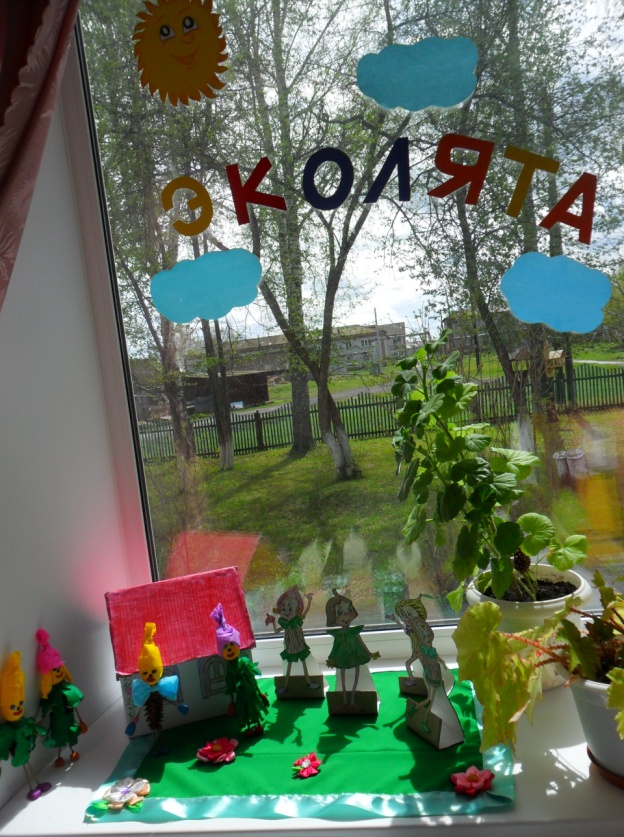 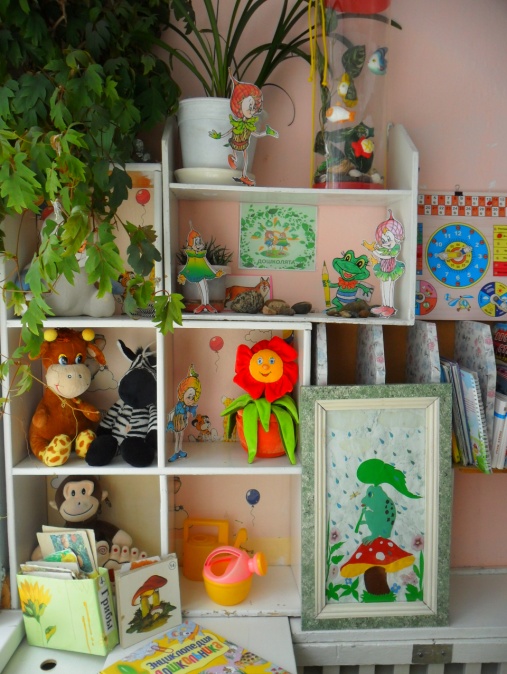 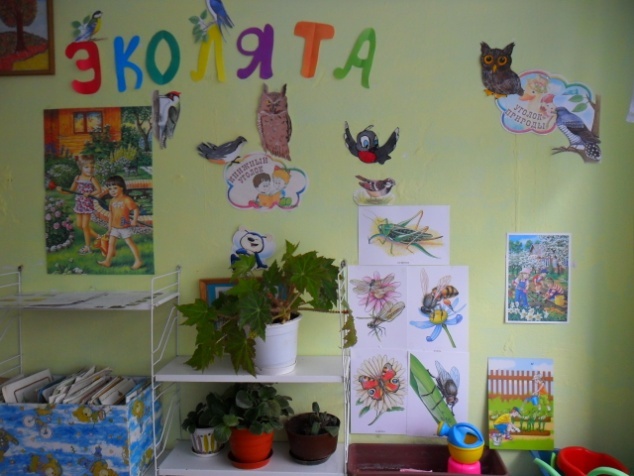 2.Посвящение в эколята воспитанников старше - подготовительной группы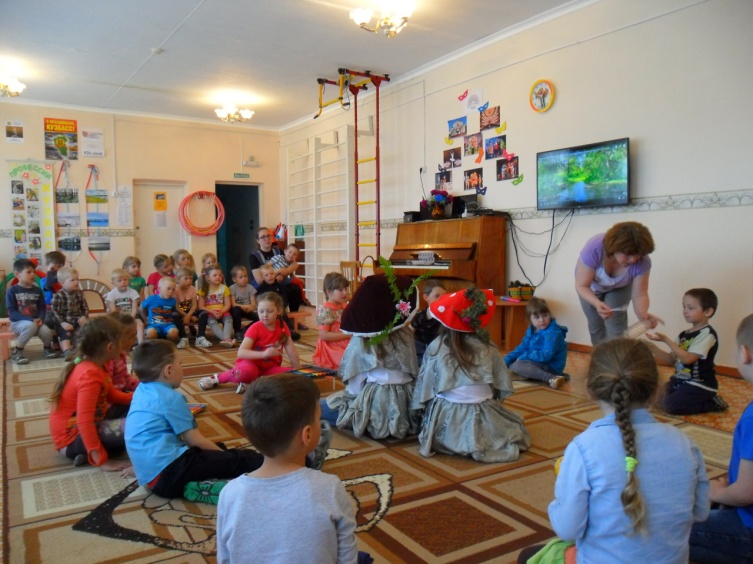 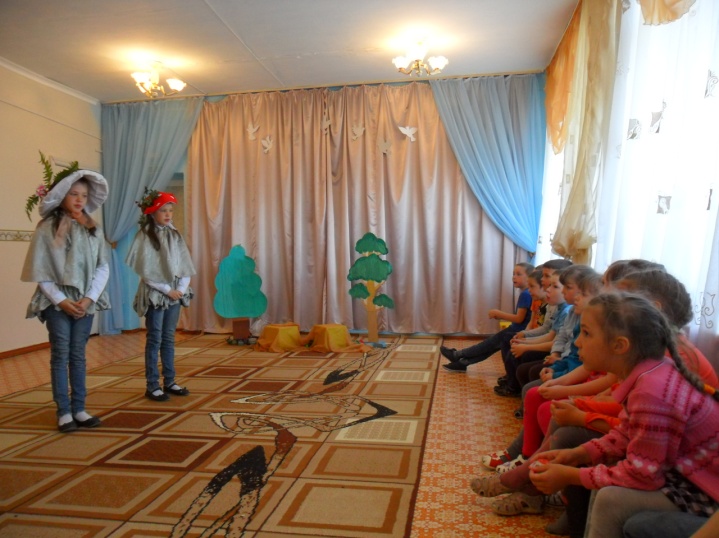 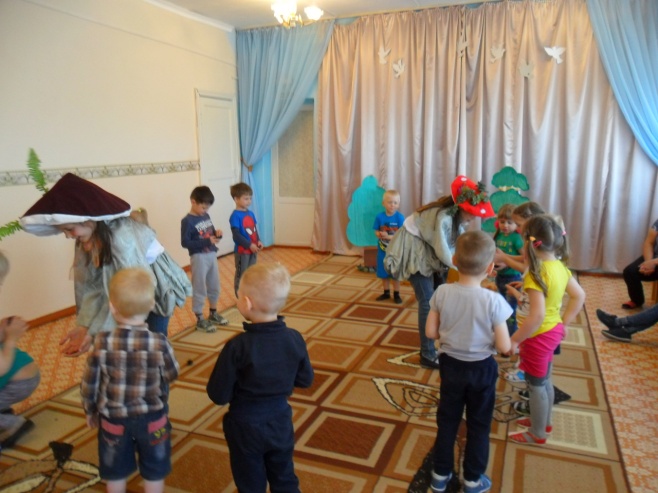                                           Заведующая МБДОУ                                       «Пачинский детский сад»                   И.В. Кольмиллер№п/пНаименование образовательной организацииКоличество уголков эколят, место расположения в организацииНазвание мероприятия/количество участников, посвященных в эколятавозрастная категорияФИО ответственного/ должность1МБДОУ «Пачинский детский сад»3, в группах«Лесное царство – зеленое государство»/21-старше-подготовительная группаКосарева И.Н. -музыкальный руководитель